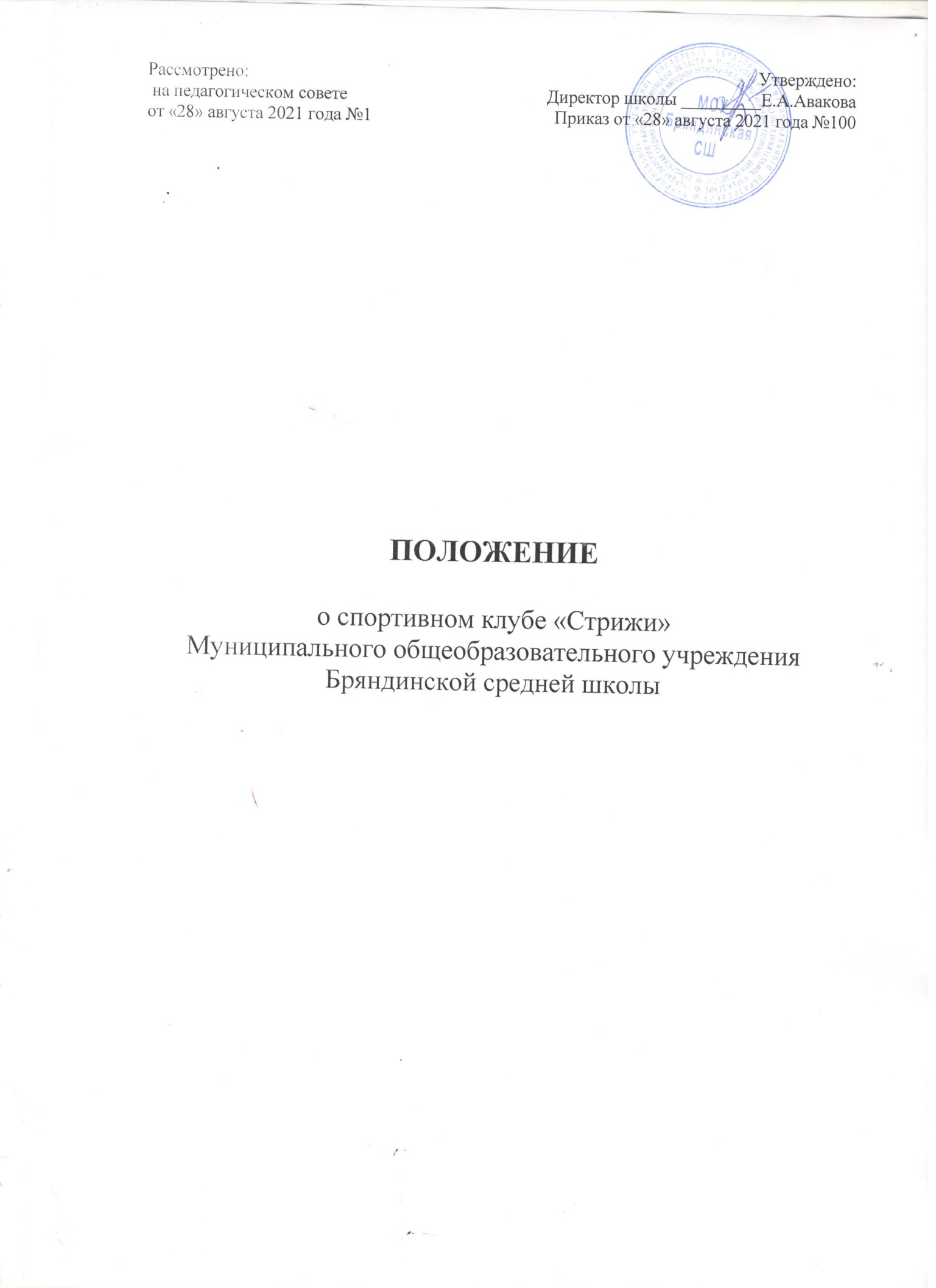 1 . Общие положения1.1.  Настоящее положение разработано в соответствии с Законом  «Об образовании в Российской Федерации» №273-ФЗ от 29.12.2012 г (ст.41), Законом РФ  «О физической культуре и спорте в РФ” (ст.12. п.2; ст.15); Уставом МКОУ  Богдашкинской  СШ.  Спортивный школьный клуб  «Олимпия» МОУ Бряндинской СШ (далее СК)  – общественная организация учителей, родителей и учащихся, способствующая развитию физической культуры, спорта и туризма в школе.1.3. Спортивный клуб создается с целью организации и проведения спортивно-массовой работы в МОУ Бряндмеской СШ во внеурочное время.1.4. Условием открытия спортивного школьного клуба служат следующие критерии:наличие материально-спортивной базы (спортивный зал,    спортивная площадка, спортивное оборудование)оснащение спортивным инвентарем и оборудованием;наличие в школе более 2-х спортивных секций по видам спорта;активное участие в спортивно-массовых мероприятиях и соревнованиях;наличие квалифицированных кадров.1.5.  Открытие, реорганизация и ликвидация СК, его отделений или секций по видам спорта, осуществляется по решению педагогического совета.1.6.  Для открытия спортивного клуба издается приказ директора  МОУ Бряндинской СШ, в котором, из числа педагогических работников, назначается руководитель клуба.  1.7.   СК должен иметь название, девиз, эмблему и спортивную форму.1.8.  В своей практической деятельности школьный спортивный клуб руководствуется настоящим положением.1.9.  Школьный спортивный клуб может иметь свой внутренний устав. 2. Задачи школьного спортивного клуба «Стрижи»2.1. Задачами школьного спортивного клуба являются:выработка у школьников потребности в здоровом образе жизни;укрепление здоровья и физического совершенствования учащихся;  воспитание у школьников высоких нравственных качеств, патриотизма,               общественной активности, трудолюбия; привлечение к спортивно-массовой работе в клубе известных спортсменов,            ветеранов спорта,  родителей учащихся;профилактика асоциальных проявлений в подростковой среде.3. Основные функции школьного спортивного клуба «Стрижи»3.1. Основными функциями спортивного клуба являются: обеспечение систематического проведения, не менее 2-3 раз в неделю,             внеклассных физкультурно-спортивных мероприятий;организация постоянно действующих спортивных секций и групп общей             физической подготовки;проведение внутришкольных соревнований, товарищеских спортивных встреч            между классами и другими школами, жителями социума;формирование сборных команд  для участия в районных, областных             соревнованиях;проведение спортивных праздников;пропаганда физической культуры и спорта;расширение и укрепление материально-технической базы (оборудование             спортивных сооружений и уход за ними, ремонт инвентаря).4.     Организация работы школьного  спортивного  клуба «Стрижи»4.1.  Руководство деятельностью школьного спортивного клуба  осуществляет директор школы4.2.  Непосредственное организационное и методическое руководство осуществляет председатель Совета школьного спортивного клуба.  4.3.Деятельность председателя школьного спортивного клуба регламентируется должностными обязанностями. 4.4.  Высшим органом ученического самоуправления школьного спортиного клуба является Совет клуба.4.5.  Руководство работой в классах осуществляют физкультурные организаторы, избираемые на учебный год. 4.6. Руководство в командах осуществляют капитаны, избираемые сроком на один год, спортивный сезон или на время проведения школьного спортивного мероприятия; 5.   Совет  спортивного клуба «Стрижи»5.1. Совет к СК, в составе 5 человек, избирается сроком на один год открытым голосованием на общем  собрании клуба. 5.2. Между членами Совета распределяются обязанности по руководству комиссиями: спортивно-массовой работы, организационно-методической работы, пропаганде физической культуры и спорта, подготовке общественных инструкторов и судей.5.5. Совет имеет право: участвовать в распределении денежных средств выделенных для развития физкультуры и спорта в школе;  представлять списки активистов, физкультурников и спортсменов для             поощрения и награждения дирекцией школы и вышестоящими               физкультурными организациями;заносить на Доску  почета школы фамилии лучших активистов и спортсменов;   участвовать в составлении плана работы по организации физкультурно –             оздоровительной и спортивной деятельности. 6.  Содержание работы школьного спортивного клуба «Стрижи»6.1. Основными направлениями в работе школьного  спортивного клуба являются:     привлечение учащихся к занятиям физической культурой и спортом;открытие спортивных секций;укрепление  и сохранение здоровья школьников при помощи регулярных занятий в спортивных кружках и секциях; организация здорового досуга учащихся;организация и проведение  массовых физкультурно-оздоровительных и
спортивных мероприятий в школе.6.2. Занятия в спортивных секциях проводятся в соответствии с программами, учебными планами.6.3. Организацию и проведение занятий осуществляют педагоги школы и тренеры МКУ ДО Чердаклинской ДЮСШ.6.4. Комплектование групп осуществляется с учетом пола, возраста, состояния здоровья и уровня физической подготовленности, спортивной направленности, по желанию детей. 6.5. Медицинский контроль за всеми занимающимися в спортивных секциях осуществляется педагогами во взаимодействии с фельдшером ФАП, ГУЗ ЦРБ.6.6.  СК в соответствии с утвержденным календарным планом спортивных мероприятий, может проводить внутришкольные и открытые первенства, матчевые встречи, турниры и другие соревнования, а также спортивно-оздоровительные лагеря.7. Материально-техническая база.7.1. Для  проведения физкультурно-оздоровительной работы в спортивном клубе   используются спортивный инвентарь и оборудование, спортивный зал и спортивная площадка школы.8. Права и обязанности воспитанников школьного  спортивного клуба.8.1.  Воспитанники школьного  спортивного клуба имеют право:бесплатно пользоваться спортивным инвентарем, оборудованием и           сооружениями, а также методическими пособиями;получать консультации;избирать и быть избранным в Совет спортивного клуба;систематически проходить медицинское обследование;вносить предложения по совершенствованию работы спортивного клуба.8.2.  Наиболее перспективные спортсмены приглашаются на занятия в ДЮСШ, др. спортивные организации.8.3. Воспитанник  школьного спортивного клуба обязан соблюдать:установленный порядок;соблюдать правила техники безопасности при проведении занятий;бережно относиться к имуществу и спортивному инвентарю;показывать личный пример здорового образа жизни.9. Документация  СК, учет и отчетность.9.1. В своей деятельности спортивный клуб руководствуется своим планом работы, календарным планом спортивно-массовых, оздоровительных и туристских мероприятий школы, района, ДЮСШ и т.д.9.2.  Спортивный клуб должен иметь:Приказ по школе об открытии школьного спортивного клуба;Положение о школьном  спортивном клубе; Устав школьного спортивного клуба;Эмблему, девиз, форму;списочный состав Совета клуба;списки воспитанников спортсменов-разрядников;информационный стенд о деятельности спортивного клуба (название, эмблема, календарный план мероприятий, экран проведения соревнований по классам, поздравление победителей и призеров соревнований);расписание занятий СК;журнал детей, занимающихся в спортивных секциях;отчет о проделанной работе СК;положения о  других  спортивных мероприятий;результаты и итоги участия в соревнованиях школы, района и т.д.;инструкции по охране труда;должностные инструкции.9.3.  В спортивном клубе школы ведется следующая документация:журнал учета работы школьного  спортивного клуба школы и календарь спортивно -  массовых мероприятий на учебный год;   журнал учета занятий в спортивных секциях и группах общефизической             подготовки;книга рекордов учащихся школы9.4.  Внеклассная физкультурно-спортивная работа в школе планируется на учебный год.9.5.  В план включаются следующие разделы:Организация работы по физическому воспитанию учащихся класса, школы;Физкультурно-оздоровительная и спортивно-массовая работа;Медицинский контроль;Совместная работа с общешкольным родительским комитетом и родительскими  комитетами классов;Работа по укреплению материально-технической базы школьного спортивного клуба.     9.6.  План утверждает директор и доводит до сведения педагогического коллектива школы.9.7.  Совет клуба  отчитывается о проделанной работе один раз в году  на совещании при директоре.